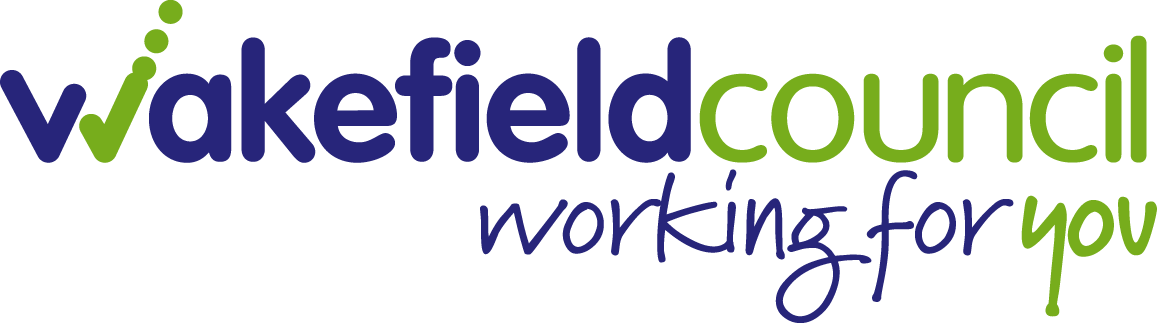 Job SpecificationJob Title: Science Teacher   Job Title: Science Teacher   Job Title: Science Teacher   Job Title: Science Teacher   Job Title: Science Teacher   Grade: MPG + 1 SEN  Grade: MPG + 1 SEN  Job Evaluation Code: Job Evaluation Code: Job Evaluation Code: Reporting to: HeadteacherTeacher in Charge  Reporting to: HeadteacherTeacher in Charge  Manager’s Grade: Manager’s Grade: Manager’s Grade: Location: Springfield Pupil Referral UnitThe Springfield CentrePontefract RoadCroftonWakefieldWF4 1LLSatellite site:The SESKU Centre, Burntwood Community Centre, Church Mount, South Kirkby, WF9 2QS.Post holder to work between the two sites.Location: Springfield Pupil Referral UnitThe Springfield CentrePontefract RoadCroftonWakefieldWF4 1LLSatellite site:The SESKU Centre, Burntwood Community Centre, Church Mount, South Kirkby, WF9 2QS.Post holder to work between the two sites.Location: Springfield Pupil Referral UnitThe Springfield CentrePontefract RoadCroftonWakefieldWF4 1LLSatellite site:The SESKU Centre, Burntwood Community Centre, Church Mount, South Kirkby, WF9 2QS.Post holder to work between the two sites.Location: Springfield Pupil Referral UnitThe Springfield CentrePontefract RoadCroftonWakefieldWF4 1LLSatellite site:The SESKU Centre, Burntwood Community Centre, Church Mount, South Kirkby, WF9 2QS.Post holder to work between the two sites.Location: Springfield Pupil Referral UnitThe Springfield CentrePontefract RoadCroftonWakefieldWF4 1LLSatellite site:The SESKU Centre, Burntwood Community Centre, Church Mount, South Kirkby, WF9 2QS.Post holder to work between the two sites.Service Area: SchoolsService Area: SchoolsService Area: SchoolsService Directorate: Children & Young PeopleService Directorate: Children & Young PeopleWorkstyle: Workplace Based between Crofton site and our satellite site, SESKU and the local communityWorkstyle: Workplace Based between Crofton site and our satellite site, SESKU and the local communityWorkstyle: Workplace Based between Crofton site and our satellite site, SESKU and the local communityWorkstyle: Workplace Based between Crofton site and our satellite site, SESKU and the local communityWorkstyle: Workplace Based between Crofton site and our satellite site, SESKU and the local communityOverall Purpose of the Post: You will lead a class group of pupils, planning and delivering outstanding learning opportunities, whilst securing a nurturing, supportive environment with high expectations for all pupils to enable them to achieve their potential. Overall Purpose of the Post: You will lead a class group of pupils, planning and delivering outstanding learning opportunities, whilst securing a nurturing, supportive environment with high expectations for all pupils to enable them to achieve their potential. Overall Purpose of the Post: You will lead a class group of pupils, planning and delivering outstanding learning opportunities, whilst securing a nurturing, supportive environment with high expectations for all pupils to enable them to achieve their potential. Overall Purpose of the Post: You will lead a class group of pupils, planning and delivering outstanding learning opportunities, whilst securing a nurturing, supportive environment with high expectations for all pupils to enable them to achieve their potential. Overall Purpose of the Post: You will lead a class group of pupils, planning and delivering outstanding learning opportunities, whilst securing a nurturing, supportive environment with high expectations for all pupils to enable them to achieve their potential. Requirements for the postRequirements for the postRequirements for the postRequirements for the postRequirements for the postEssentialEssentialEssentialDesirableQualifications/ TrainingHold qualified teacher statusHave evidence of recent, relevant CPDWillingness to lead CPD sessions for staffHold qualified teacher statusHave evidence of recent, relevant CPDWillingness to lead CPD sessions for staffHold qualified teacher statusHave evidence of recent, relevant CPDWillingness to lead CPD sessions for staffTeam Teach trained Aptitude, Skills and competenciesProven track record as an outstanding classroom practitionerAbility to articulate a clear vision for high quality teaching and learning in an AP settingHave good communication skills and a positive outlookAbility to develop and maintain effective professional relationships with all members of the school community and outside agenciesEmotional resilience in working with pupils with exhibit challenging behaviourBe able to work under pressure and prioritise to meet deadlinesAbility to travel between different school sites within Wakefield.Proven track record as an outstanding classroom practitionerAbility to articulate a clear vision for high quality teaching and learning in an AP settingHave good communication skills and a positive outlookAbility to develop and maintain effective professional relationships with all members of the school community and outside agenciesEmotional resilience in working with pupils with exhibit challenging behaviourBe able to work under pressure and prioritise to meet deadlinesAbility to travel between different school sites within Wakefield.Proven track record as an outstanding classroom practitionerAbility to articulate a clear vision for high quality teaching and learning in an AP settingHave good communication skills and a positive outlookAbility to develop and maintain effective professional relationships with all members of the school community and outside agenciesEmotional resilience in working with pupils with exhibit challenging behaviourBe able to work under pressure and prioritise to meet deadlinesAbility to travel between different school sites within Wakefield.ExperienceEvident understanding and application of quality first teachingExperience of managing and using pupil attainment and tracking dataA proven track record of raising attainment and relevant strategiesExperience of initiating and implementing strategies to improve parental involvement in their children’s learningExperience of working with pupils with social, emotional and mental health difficulties either in mainstream or special schoolsExperience of liaison and co-operation with other professional agencies.Experience of motivating hard to reach learnersEvident understanding and application of quality first teachingExperience of managing and using pupil attainment and tracking dataA proven track record of raising attainment and relevant strategiesExperience of initiating and implementing strategies to improve parental involvement in their children’s learningExperience of working with pupils with social, emotional and mental health difficulties either in mainstream or special schoolsExperience of liaison and co-operation with other professional agencies.Experience of motivating hard to reach learnersEvident understanding and application of quality first teachingExperience of managing and using pupil attainment and tracking dataA proven track record of raising attainment and relevant strategiesExperience of initiating and implementing strategies to improve parental involvement in their children’s learningExperience of working with pupils with social, emotional and mental health difficulties either in mainstream or special schoolsExperience of liaison and co-operation with other professional agencies.Experience of motivating hard to reach learnersExperience of managing small teams of staff to ensure high quality outcomes through effective deployment of resourcesAny additional factorsThe post holder may be required to work outside of normal school hours on occasion with due noticeThe post holder may be required to work outside of normal school hours on occasion with due noticeThe post holder may be required to work outside of normal school hours on occasion with due noticeKEY OBJECTIVES AND ACCOUNTABILITIESKey OutcomesDevelop an ambitious, personalised curriculum, for individuals and groups of pupils to re-engage them in learning, supporting individual learning pathways in response to SEMH needs and ensuring high quality outcomes.Effectively implement tracking and assessment processes to monitor, report and evaluate the effectiveness of the curriculum and its impact on pupil progress.Have pastoral responsibility for named pupils within the school.Have responsibility for reporting pupil progress to schools, parents and agencies, through home reports, placement reports, SEN reports/plans and reintegration reports.Set individual targets (academic and personal/social), review and report on progress for all pupils.Liaise with colleagues to ensure high quality provision is delivered and best practice is shared across the school. Provide a stimulating, educational environment for specific groups of pupils with a range of needs.Develop a positive ethos that ensure a calm classroom environment through the effective implementation of the school’s communication and behaviour policy.Have responsibility for a designated subject area(s).Attend meetings as required by the Head Teacher.Advise schools with regard to the SEN Code of Practice where required.Contribute to the maintenance of up-to date records within the school.Support pupils and their parents/carers in enabling them to make the most of the educational opportunities offered by the school.Liaise with other agencies when appropriate i.e. Social Services, Educational Psychology, the Virtual School, CAHMS, SENDACT etc.Main Duties Keep abreast of developments in all areas of the National Curriculum, Special Educational Needs and teaching and learning.Participate in continuing professional development (CPD) and performance management in line with Springfield policy and practice.Carry out any other duties, appropriate to the level reasonably expected of a teacher paid an equivalent SEN allowance, relating to the efficient organisation of the service.Take reasonable care of the health and safety of self, other persons and resources whilst at work.Co-operate with management of the school as far as is necessary to enable the responsibilities placed up on the school under Health and Safety at Work to be performed e.g. operate safe working practices.Carry out professional duties of a teacher outlined in the most recent Teacher’s Pay and Conditions document, including Teachers Professional Standards, as directed by the Head Teacher.Research, prepare and select teaching resources that meet the diversity of pupils’ needs and interests.Effectively use Information Communication Technology (ICT) to enhance learning activities and increase pupils’ competence and confidence.Adhere to the School’s policies and ensure they are applied consistently.GeneralBe aware of and support difference and ensure equal opportunities for all.Contribute to the overall ethos/work/aims of the school.Attend meetings within the school and external events as required.Share expertise and skills with others.Participate in training and other learning activities and performance development as required.Work effectively and professionally with all stakeholders, promoting the school positively at all times.Recognise own strengths and areas of expertise and use these to advise and support colleagues.Maintain confidentiality always in respect of school-related matters and to prevent disclosure of confidential and sensitive information.Ensure strict confidentiality in all areas of work.All employees are required to uphold the values of democracy, rule of law, individual liberty and tolerance and have mutual respect for those with different faiths and beliefs (Prevent). Work and process personal and sensitive information in accordance with Data Protection Act 2018 including the General Data Protection Regulations (GDPR) 2018.Understand and comply with the statutory guidance regarding safeguarding of children, ensuring the safeguarding and promotion of children’s welfare at all times, reporting any concerns to the Designated Safeguarding Lead immediately. The duties and responsibilities highlighted in this Job Specification are indicative and may vary over time.  Post holders are expected to undertake other duties and responsibilities relevant to the nature, level and scope of the post and the grade has been established on this basis.Responsibility for ResourcesEmployees (Supervision):Support staff Financial: Responsibility for science budget and purchases to support the science curriculum. Physical:None Customers and Clients: Children, families, schools, Health, Social Care, Voluntary Organisations Working Conditions: Centre base/schoolCharacteristics of the post:Employees are encouraged to participate in training activities in order to enhance their own personal development.The employment checks are required:Evidence of entitlement to work in the U.K.Evidence of essential qualifications – see page 1 of this job specificationTwo satisfactory referencesConfirmation of medical fitness for employmentRegistration with appropriate bodies (where applicable)The following employment checks are required for those positions which are based in a school or working with vulnerable young people and adults:Evidence of a satisfactory safeguarding check e.g. An Enhanced DBS CheckDate completed: March 2022